Приложение 1ЗАЯВКАна участие в ТОВМИС «Базис»,ФЕДЕРАЛЬНОЕ АГЕНТСТВО ПО РЫБОЛОВСТВУФедеральное государственное бюджетное образовательное учреждениевысшего профессионального образования «Калининградский государственный технический университет» БАЛТИЙСКАЯ ГОСУДАРСТВЕННАЯ АКАДЕМИЯ РЫБОПРОМЫСЛОВОГО ФЛОТА 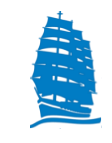 ИНФОРМАЦИОННОЕ ПИСЬМОУважаемые коллеги!Приглашаем студентов (курсантов) вашего вуза принять участие в Тематической олимпиаде по высшей математике для студентов инженерных специальностей (ТОВМИС) «Базис», которая состоится 2 декабря 2021 года на базе секции Прикладной математики Балтийской государственной академии рыбопромыслового флота.Форма проведения олимпиады –дистанционнаяОлимпиада проводится в целях: • формирования дружественных межвузовских инициатив;• создания благоприятных условий для выявления и поддержки интеллектуального потенциала студентов вузов; • расширения и укрепления межвузовских коммуникаций; • сохранения и приумножения профессиональных и учебных достижений преподавателей и студентов.Тематика олимпиады. Линейная алгебра (матрицы, определители, матричные уравнения, системы линейных уравнений), векторная алгебра, аналитическая геометрия на плоскости и в пространстве, комплексные числа. Условия участия в олимпиаде. Участниками олимпиады могут быть студенты технических, военных, экономических вузов.Для участия в олимпиаде необходимо до 29 ноября 2021 года (включительно) подать в оргкомитет заявку на участие (Приложение 1) в электронном виде, e-mail: alex-rudenko@bk.ru. Порядок проведения олимпиадыЗадания олимпиады отправляются вузам до 1 декабря 20.00 (время московское) на электронный адрес руководителя команды, указанный в заявке.Вузы участники проводят олимпиады 2 декабря. в удобное для них время и в удобном формате. На решение задач отводится 3 астрономических часа. Пользоваться справочными материалами не разрешается.Ответы, решения задач и примерные критерии оценки отправляются 2 декабря до 20.00 (время московское).Таблица с результатами 5 лучших участников и сканы их работ принимаются до 20 часов (время московское) 3 декабря по электронному адресу alex-rudenko@bk.ru. Подведение итогов олимпиады и информирование руководителей команд-участников осуществляется в срок до 6 декабря 2021 г.Порядок подведения итогов олимпиады На первом (внутривузовском) этапе жюри вуза определяет 5 лучших работ для участия в дальнейшем конкурсе. Баллы за выполненные задания не проставляются. Сканы отобранных работ и информация о пяти участниках, победивших в первом этапе (фамилия, имя, отчество (полностью), курс, учебная группа) отправляются до 20 часов (время московское) 3 декабря 2021 г. по электронному адресу alex-rudenko@bk.ru.На втором (межвузовском) этапе жюри ТОВМИС проводит проверку и оценку предоставленных работ по единым критериям согласно методике, разработанной организаторами олимпиады.По результатам проверки формируются командный и индивидуальный рейтинги участников олимпиады. Если по результатам первого этапа предоставлено менее пяти работ, то команда участвует только в индивидуальном зачете. Полная информация о результатах олимпиады предоставляется участникам не позднее 6 декабря 2021 г. Порядок награждении участниковПо результатам олимпиады всем вузам-участникам рассылаются:1) благодарственные письма на имя руководителя вуза с перечислением пяти лучших участников и руководителей команд;2) наградные документы:- внутрикомандные – дипломы I, II, III степени и благодарности лучшим пяти участникам каждого вуза;- в командном зачете – дипломы 1, 2, 3 место;- в индивидуальном зачете – дипломы 1, 2, 3 место.Наградные документы лучшим участникам команды и благодарственное письмо, адресованное руководителю вуза, отправляются на почтовый адрес руководителя команды, указанный в заявке.По всем вопросам, связанным с участием в олимпиаде, обращаться в оргкомитет.Оргкомитет олимпиады: Руденко Алексей Иванович, тел. 8(911)470-48-86, e-mail: alex-rudenko@bk.ruСкоробогатых Елена Юрьевна, тел. 8(906)218-51-12, e-mail: mosulis@mail.ruМухина Светлана Николаевна, тел. 8(911)450-83-28, e-mail: svetlana_200@mail.ru1Полное наименование ВУЗа
(института в составе ВУЗа)2Сокращенное наименование ВУЗа
(института в составе ВУЗа)3Ректор/начальник ВУЗа
(директор/начальник института в составе ВУЗа)4Почтовый адрес ВУЗа, электронная почта, телефон/факс5Руководитель команды (Фамилия, Имя, Отчество, должность, уч.степень, уч.звание)6Контактные данные руководителя команды (эл.адрес, телефон, почтовый адрес (для почтовых отправлений)